Merboltickýzpravodaj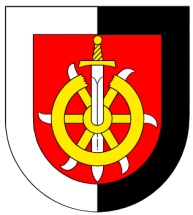 č.10/2020								  	30.10.2020   Dezinfekce  Nabídka dezinfekce stále trvá. Na Obecním úřadě ji stále máme k dispozici v „rozlévané podobě“. Jak jsem již zmínil v minulém čísle, noste si nádoby pokud možno s širším hrdlem, do „petky“ nálevku nedostaneme.   Palivové dřevo    I prodej palivového dřeva stále ještě běží do vyčerpání natěženého dřeva. O dřevo je stále zájem , rozvoz se stále v různých časových intervalech realizuje dle možností dopravce a přízně počasí.   Tlak vody v dolní části obce   Omlouvám se těm, kterým jsem slíbil regulaci tlaku pod úřadem, ale byl jsem teď ze zdravotních důvodů pracovně omezen a učiním tak v příštím týdnu (pokud mi to zdraví dovolí).    Svoz nebezpečného odpadu  V sobotu 31.října bohužel neproběhne z hygienických důvodů dlouho avizovaný svoz nebezpečného odpadu, náhradní termín budeme muset ve spolupráci s Technickými službami Děčín aktualizovat, až nám to COVID 19 dovolí.   COVID 19 Na toto téma Vás nebudu trápit, neboť jsme všichni přehlceni „zaručenými zprávami ze spolehlivých médií“. Snad jen, že dle nejaktuálnějších zpráv máme v obci 3 případy.   Tady bych na Vás chtěl apelovat: chovejte se zodpovědně, ale nepropadejte panice. Já jsem tím právě prošel a vím, že každý má jinou zdravotní odolnost, nicméně za sebe mohu prohlásit, že nejhorší je ta izolace od kontaktu s lidmi..     Možná přijde i kominík   Dne 6.– 8.11.2020 bude chodit kominík. Trvá si na svém. Začíná v pátek ve 12.00 hod první chalupou od spodní části obce a bude pokračovat i v sobotu. Kdo by měl ještě zájem a není na seznamu od loňska , je možné se nahlásit u pí Víškové na tel: 733722164.   Přeji Vám hodně trpělivosti a dobrých nervů v boji s aktuálním nepřítelem č. 1. Na závěr bych si dovolil jeden citát Radka Brzobohatého, který do naší krásné vesničky také rád jezdil:   „Hlavně se z toho nepo….“                                                               Pavel Pažout                                      starosta